Student Task StatementsLesson 3: More Movement3.1: Moving a GraphHow can we translate the graph of  to match one of the other graphs?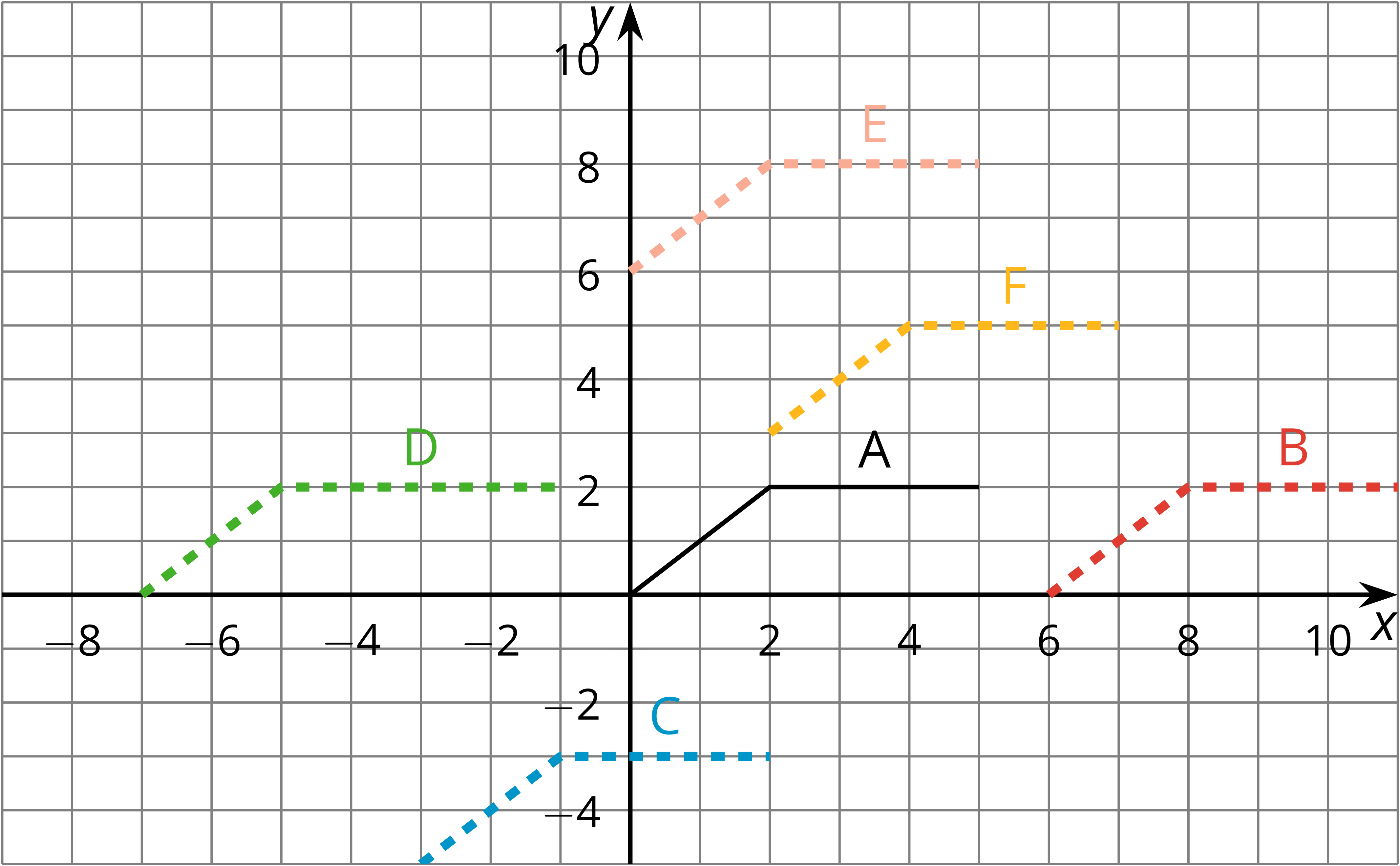 3.2: New Hours for the KitchenRemember the bakery with the thermostat set to ? At 5:00 a.m., the temperature in the kitchen rises to  due to the ovens and other kitchen equipment being used until they are turned off at 10:00 a.m. When the owner decided to open 2 hours earlier, the baking schedule changed to match.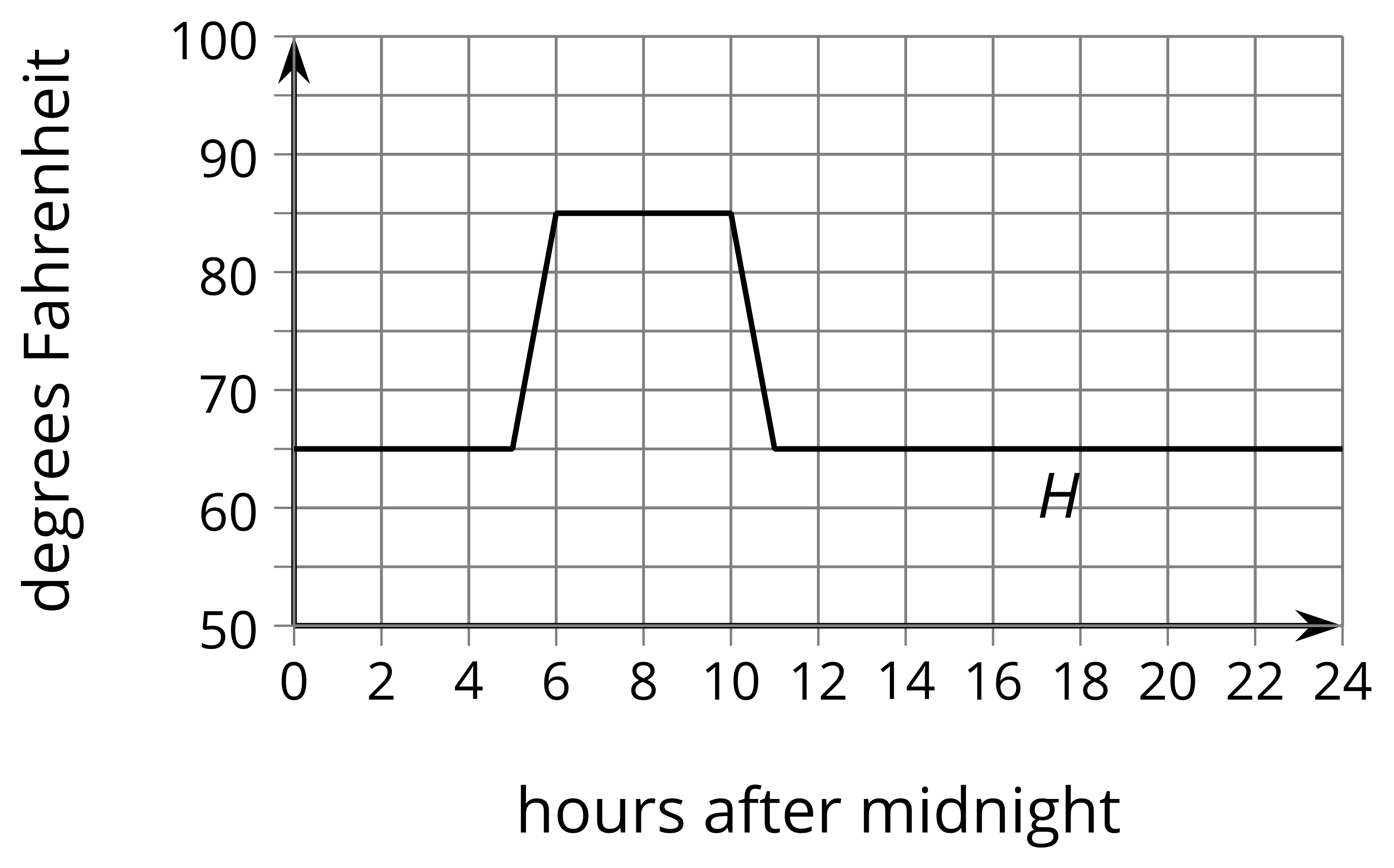 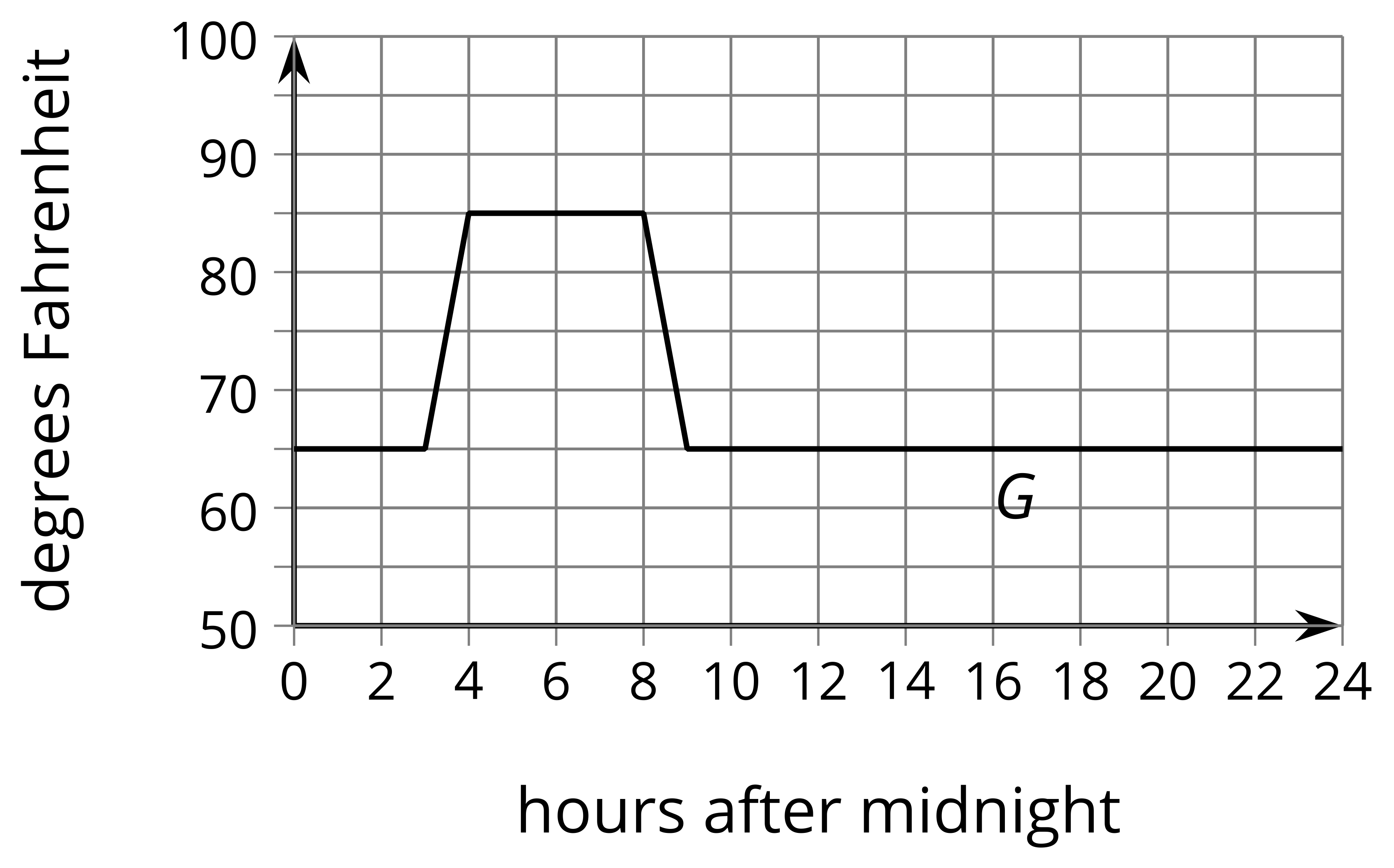 Andre thinks, “When the bakery starts baking 2 hours earlier, that means I need to subtract 2 from  and that .” How could you help Andre understand the error in his thinking?The graph of  shows the temperatures after a change to the thermostat settings. What did the owner do?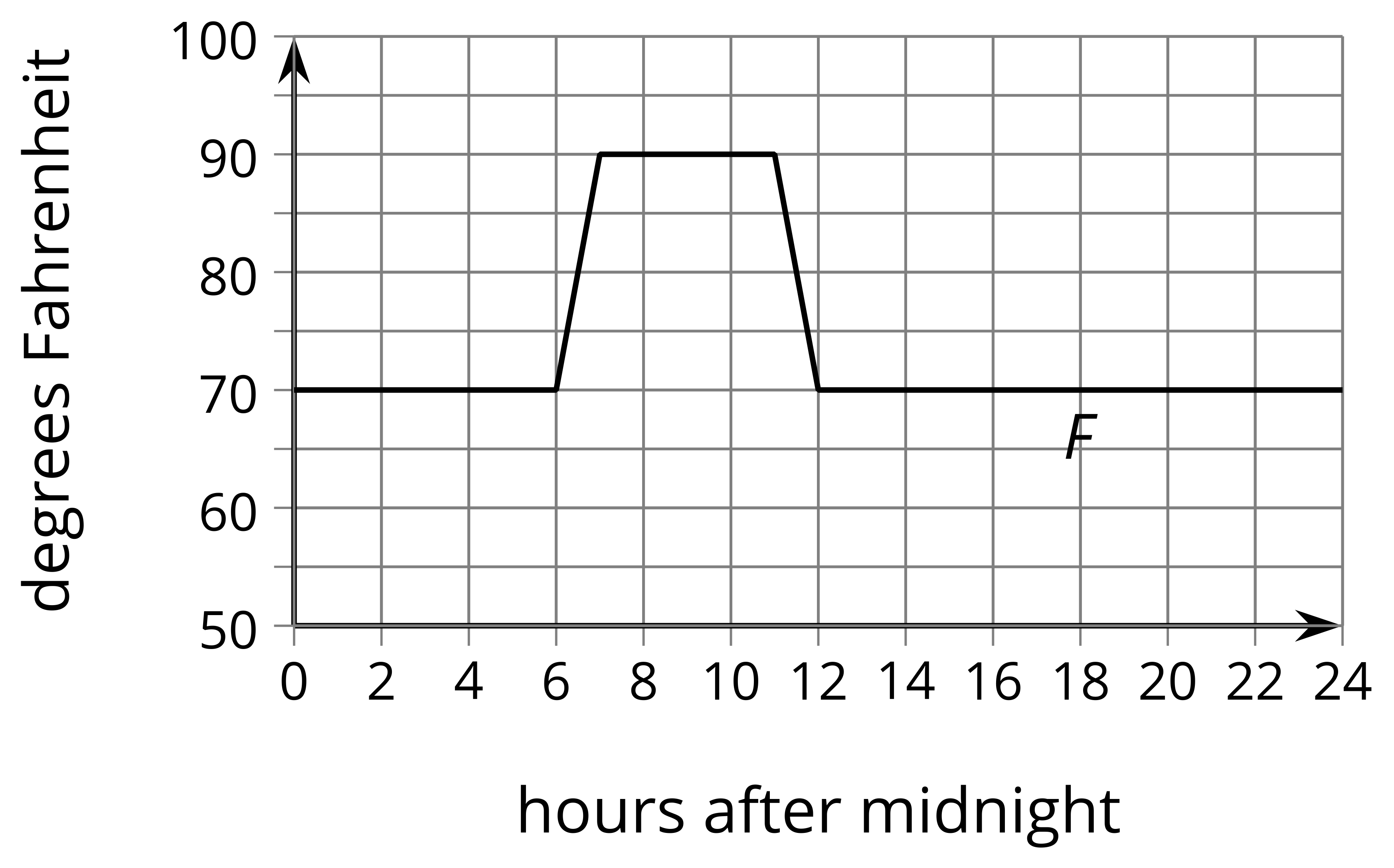 Write an expression for  in terms of the original baking schedule, .3.3: Thawing MeatA piece of meat is taken out of the freezer to thaw. The data points show its temperature , in degrees Fahrenheit,  hours after it was taken out. The graph , where , models the shape of the data but is in the wrong position.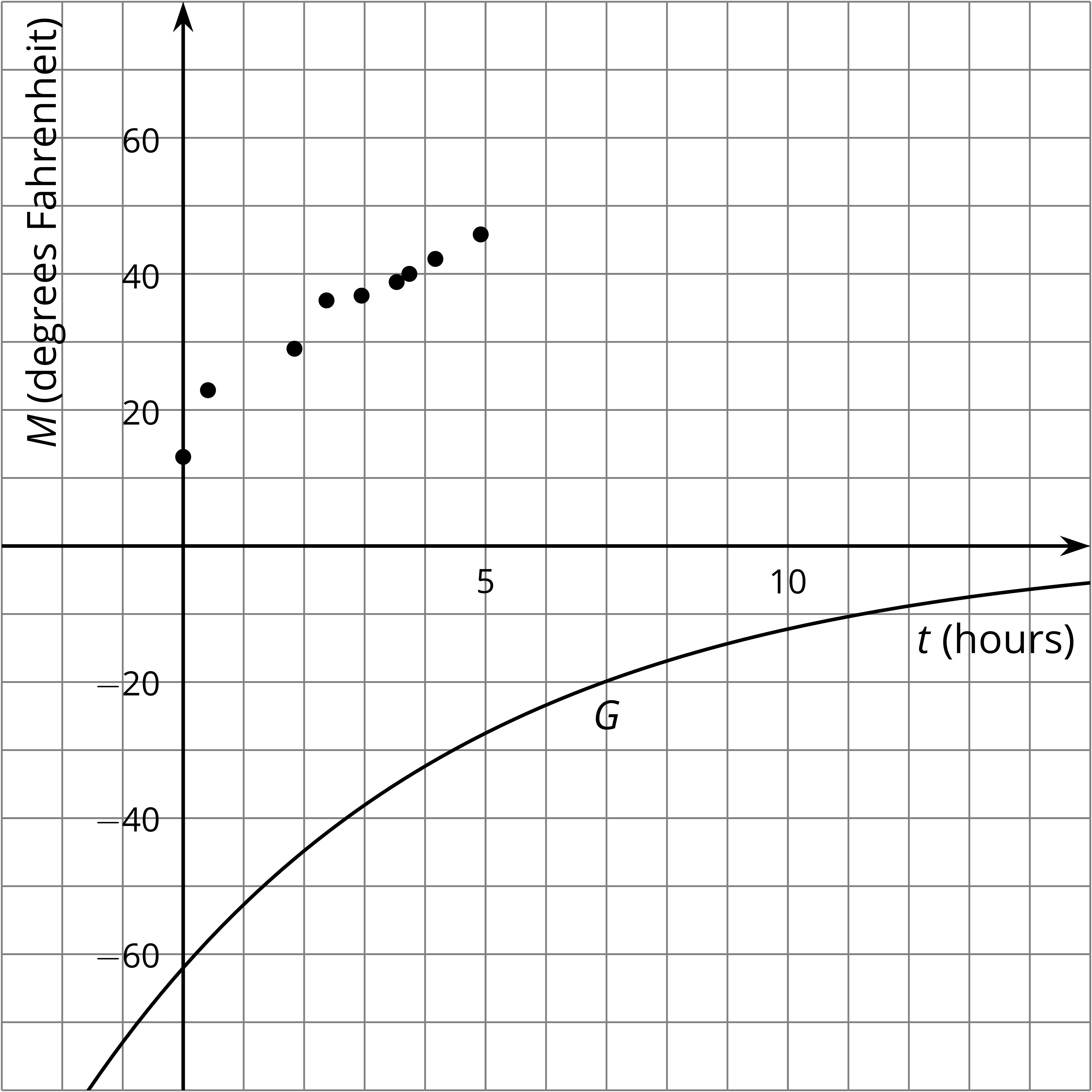 Jada thinks changing the equation to  makes a good model for the data. Noah thinks  is better.Without graphing, describe how Jada and Noah each transformed the graph of  to make their new functions to fit the data.Use technology to graph the data,  and , on the same axes.Whose function do you think best fits the data? Be prepared to explain your reasoning.Are you ready for more?Elena excludes the first data point and chooses a linear model, , to fit the remaining data.How well does Elena’s model fit the data?Is Elena’s idea to exclude the first data point a good one? Explain your reasoning.Lesson 3 SummaryRemember the pumpkin catapult? The function  gives the height , in feet, of the pumpkin above the ground  seconds after launch. Now suppose  represents the height , in feet, of the pumpkin if it were launched 5 seconds later. If we graph  and  on the same axes they looks identical, but the graph of  is translated 5 units to the right of the graph of .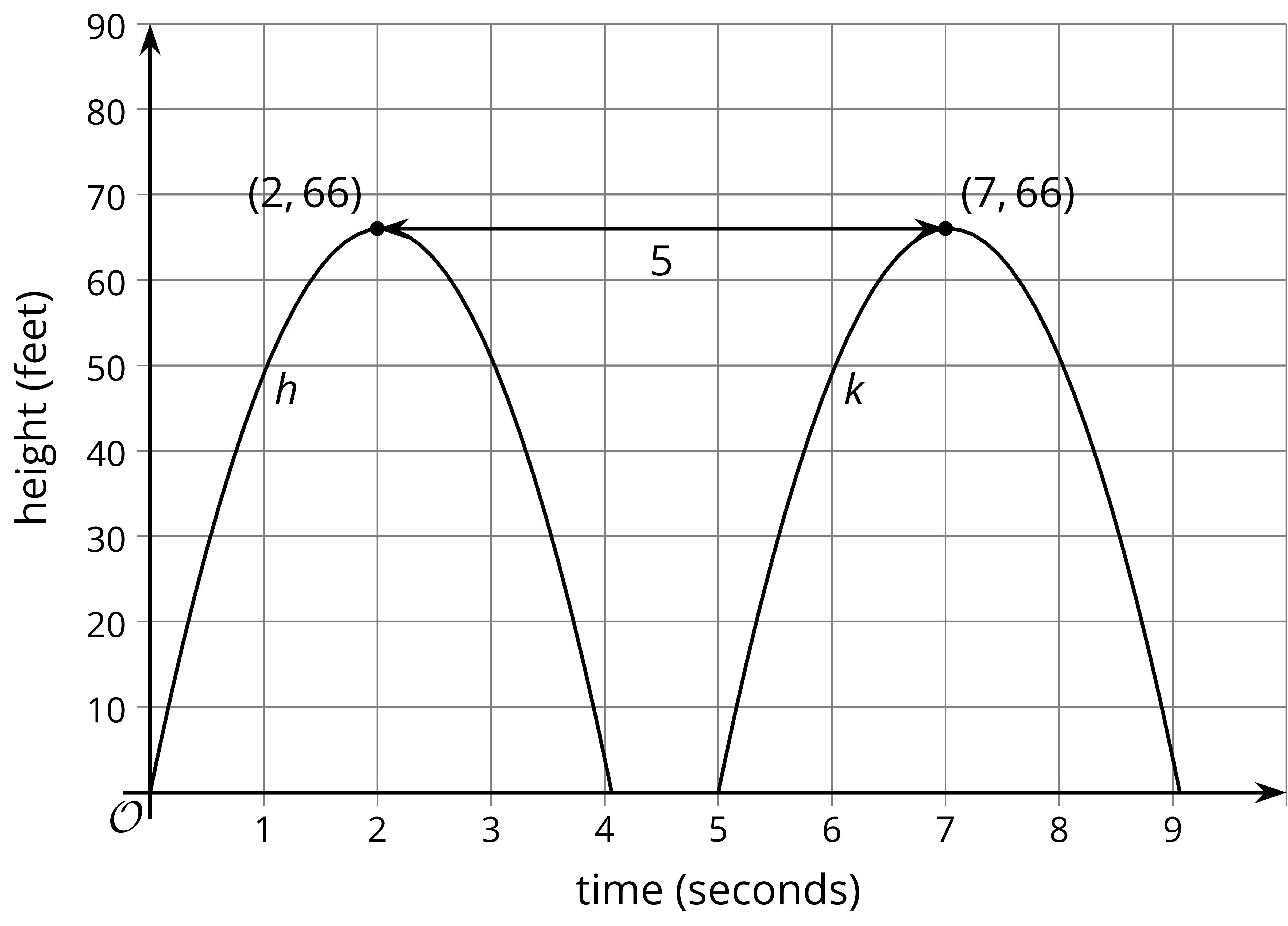 Since we know the pumpkin's height  at time  is the same as the height  of the original pumpkin at time , we can write  in terms of  as .Suppose there was a third function, , where . Even without graphing , we know that the graph reaches a maximum height of 66 feet. To evaluate  we evaluate  at the input , which is zero when . So the graph of  is translated 4 seconds to the left of the graph of . This means that  is the height, in feet, of a pumpkin launched from the catapult 4 seconds earlier.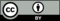 © CC BY 2019 by Illustrative Mathematics013.10.4122.91.84292.3736.12.9536.83.5338.83.74404.1742.24.9245.8